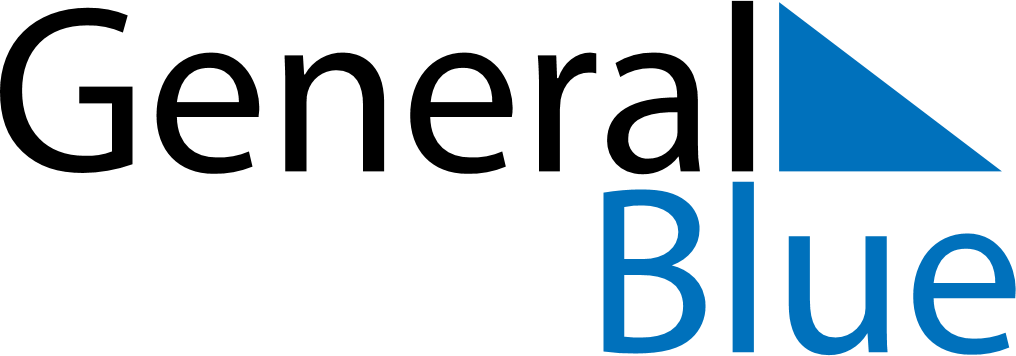 April 2024April 2024April 2024April 2024April 2024April 2024Dikhil, DjiboutiDikhil, DjiboutiDikhil, DjiboutiDikhil, DjiboutiDikhil, DjiboutiDikhil, DjiboutiSunday Monday Tuesday Wednesday Thursday Friday Saturday 1 2 3 4 5 6 Sunrise: 6:07 AM Sunset: 6:21 PM Daylight: 12 hours and 14 minutes. Sunrise: 6:06 AM Sunset: 6:21 PM Daylight: 12 hours and 14 minutes. Sunrise: 6:06 AM Sunset: 6:21 PM Daylight: 12 hours and 15 minutes. Sunrise: 6:05 AM Sunset: 6:21 PM Daylight: 12 hours and 15 minutes. Sunrise: 6:04 AM Sunset: 6:21 PM Daylight: 12 hours and 16 minutes. Sunrise: 6:04 AM Sunset: 6:21 PM Daylight: 12 hours and 17 minutes. 7 8 9 10 11 12 13 Sunrise: 6:03 AM Sunset: 6:21 PM Daylight: 12 hours and 17 minutes. Sunrise: 6:03 AM Sunset: 6:21 PM Daylight: 12 hours and 18 minutes. Sunrise: 6:02 AM Sunset: 6:21 PM Daylight: 12 hours and 18 minutes. Sunrise: 6:02 AM Sunset: 6:21 PM Daylight: 12 hours and 19 minutes. Sunrise: 6:01 AM Sunset: 6:21 PM Daylight: 12 hours and 20 minutes. Sunrise: 6:00 AM Sunset: 6:21 PM Daylight: 12 hours and 20 minutes. Sunrise: 6:00 AM Sunset: 6:21 PM Daylight: 12 hours and 21 minutes. 14 15 16 17 18 19 20 Sunrise: 5:59 AM Sunset: 6:21 PM Daylight: 12 hours and 21 minutes. Sunrise: 5:59 AM Sunset: 6:21 PM Daylight: 12 hours and 22 minutes. Sunrise: 5:58 AM Sunset: 6:21 PM Daylight: 12 hours and 23 minutes. Sunrise: 5:58 AM Sunset: 6:21 PM Daylight: 12 hours and 23 minutes. Sunrise: 5:57 AM Sunset: 6:22 PM Daylight: 12 hours and 24 minutes. Sunrise: 5:57 AM Sunset: 6:22 PM Daylight: 12 hours and 24 minutes. Sunrise: 5:56 AM Sunset: 6:22 PM Daylight: 12 hours and 25 minutes. 21 22 23 24 25 26 27 Sunrise: 5:56 AM Sunset: 6:22 PM Daylight: 12 hours and 26 minutes. Sunrise: 5:55 AM Sunset: 6:22 PM Daylight: 12 hours and 26 minutes. Sunrise: 5:55 AM Sunset: 6:22 PM Daylight: 12 hours and 27 minutes. Sunrise: 5:54 AM Sunset: 6:22 PM Daylight: 12 hours and 27 minutes. Sunrise: 5:54 AM Sunset: 6:22 PM Daylight: 12 hours and 28 minutes. Sunrise: 5:53 AM Sunset: 6:22 PM Daylight: 12 hours and 28 minutes. Sunrise: 5:53 AM Sunset: 6:22 PM Daylight: 12 hours and 29 minutes. 28 29 30 Sunrise: 5:53 AM Sunset: 6:22 PM Daylight: 12 hours and 29 minutes. Sunrise: 5:52 AM Sunset: 6:23 PM Daylight: 12 hours and 30 minutes. Sunrise: 5:52 AM Sunset: 6:23 PM Daylight: 12 hours and 30 minutes. 